Југ Богдана 4 и 6  тел: 051/433-620На основу члана 64.став 1.тачка б) , члана 70. Закона о јавним набавкама  Босне и Херцеговине (Службени гласник  БиХ бр.39/14) и члана 33. Статута Центра за развој пољопривреде и села, а на основу утврђене препоруке од стране комисије број: 1094-1/17 од 28.07.2017.године, за провођење  поступка  за избор најповољнијег  понуђача за Набавку роба: –Водоводни материјал- фазонски комади и водоводне арматуре, ситни фитинг-поцинчни, месингани и пвц програм,  ПЕ цијеви, водомјери, кућни прикључак,“  в.д. Директор Центра д о н о с и, сљедећуО Д Л У К Уо избору најповољнијег понуђача1.Прихвата се приједлог-препорука  Комисије  за  јавну набавку број: 1094-1/17 од 28.07.2017.године,  Набавку роба: –„Водоводни материјал- фазонски комади и водоводне арматуре, ситни фитинг-поцинчни, месингани и пвц програм,  ПЕ цијеви, водомјери, кућни прикључак “ по конкурентском позиву број 1040/17 од 13.07.2017.године, објављеном на Порталу јавних набавки, обавјештење о набавци број: 256-7-1-18-3-6/17.2. Обе достављене понуде, „INTREKONT KOMERC“ д.о.о. Бања Лука и  „HIDROINŽENJERING AND ECONOMIC“ д.о.о. Бања Лука, су испунили услове за квалифијкацију и  њихове понуде су прихватљиве за уговорни орган.3. „HIDROINŽENJERING AND ECONOMIC“ д.о.о. Бања Лука, бира се као најповољнији понуђач, јер је понудио најнижу цијену у износу од 45.491,34 КМ без ПДВ-а односно 53.224,87 КМ са ПДВ-ом, у складу са чланом 64.тачка 1. под б) Закона о јавним набавкама  Босне и Херцеговине. Понуда број: МД/54  од  21.07.2017.године. 4. Уговорни орган закључиће уговор са најповољнијим понуђачем под условима утврђеним у тендерској документацији.Прије закључења уговора, најповољнији понуђач из тачке 3. ове одлуке је дужан, у року од 5 дана од дана пријема обавјештења о избору, уговорном органу доставити документе којима доказује своју личну способност, ови документи су наведени  у члану 45.став 2) Закона о јавним набавкама („Службени гласник БиХ“ број 39/14). Најповољнији понуђач је дужан доставити оригинале или овјерене фотокопије наведених докумената , с тим што ови документи не смију бити старији од три мјесеца рачунајући од дана подношења понуде, односно од 24.07.2017.године.5. Ова одлука објавиће се на веб-страници: www.crusbl.org истовремено са упућивањем понуђачима који су учествовали  у поступку јавне набавке, сходно члану 70.став (6) Закона о јавним набавкама. 6. Ова одлука ступа на снагу даном доношења  и доставља се свим понуђачима који су учествовали у поступку јавне набавке, у складу са чланом 71. став (2) Закона о јавним набавкама. О б р а з л о ж е њ е  Поступак јавне набавке покренут је Одлуком о покретању поступка јавне набавке број: 1039/17-О  од 13.07.2017.године.Комисија за јавну набавку роба „Водоводни материјал- фазонски комади и водоводне арматуре, ситни фитинг-поцинчни, месингани и пвц програм,  ПЕ цијеви, водомјери, кућни прикључак“, именована рјешењем в.д.Директора , број 1040-2/17 од  13.07.2017.године, провела је конкурентски поступак јавне набавке број 1040/17. Обавјештење о набавци број: 256-7-1-18-3-6/17 објављено на Порталу јавних набавки дана  13.07.2017.године. Процијењена вриједност јавне набавке наведена у захтјеву за јавну набавку техничке службе Центра  и износи 50.000,00 КМ без ПДВ-а.Уговорни орган је упутио позив за достављање понуда  у поступку конкурентског захтјева  за набавку роба „Водоводни материјал- фазонски комади и водоводне арматуре, ситни фитинг-поцинчни, месингани и пвц програм,  ПЕ цијеви, водомјери, кућни прикључак“, путем факса,  следећим понуђачима (следећег дана након објаве на порталу јавних набавки. - 14.07.2017.године):  „HIDROINŽENJERING AND ECONOMIC“  д.о.о.     Бања Лука,„PROCEDO“    д.о.о.   Бања Лука „INTERKONT KOMERC“   д.о.о.  Бања Лука Тендерска документација је објављена на Порталу јавних набавки те је исту са портала јавних набавки преузело једанаест  понуђача.Извјештај о преузимању тд од стране понуђача од 24.07.2017.године  у прилогу ТД.Дана 24.07.2017.године у 11:15 часова извршено је јавно отварање понуда  о чему је сачињен Записник   са отварања понуда  бр. 1068-1/17 који јеистог дана , лично на отварању,  достављен представницима  понуђачача,  који су доставили понуде у предметном поступку набавке. Комисија за јавну набавку је благовремено и правилно извршила отварање понуде и оцјену приспјелих понуда, о чему је сачинила одговарајуће записнике. Комисија је констатовала да су пристигле понуде сљедећих понуђача: 1.„INTERKONT KOMERC“   д.о.о.  Бања Лука,  цијена понуде износи 46.056,65 КМ без ПДВ-а, укупна цијена понуде са ПДВ-ом  53.886,28 КМ,2. „HIDROINŽENJERING AND ECONOMIC“ д.о.о. Бања Лука,  цијена понуде износи 45.491,34 КМ без ПДВ-а,  укупна цијена понуде са ПДВ-ом  износи 53.224,87 КМ.Понудe  су  благовремено запримљенe, а неблаговремено  запримљених понуда није било. Разматрајући понуде, комисија је једногласно констатује да су сви понуђачи испунили услове за квалификацију и њихове  понуде су  прихватљиве за уговорни орган. Рачунску контролу ових понуда извршио је Даријо Купрешак и констатовао да нема рачунских грешака.  Након доношења одлуке о избору најповољнијег понуђача,  комисија за јавне набавке ће упутити позив најповољнијем понуђачу да достави документе којима доказује своју личну способност, ови документи су наведени у члану 45. став 2) тачка а), б), ц) и д) Закона о јавним набавкама  (Службени гласник БиХ број 39/14). Најповољнији понуђач је дужан доставити уговорном органу  оригинале или овјерене фотокопије наведених докумената из члана 45.ЗЈН-а, у року од 5 дана од дана када уговорни орган обавијести понуђаче о донесеној одлуци.  Ови  документи не смију бити старији од три мјесеца рачунајући од дана подношења понуде уговорном органу. С обзиром да је тендерском документацијом, као критеријум за избор најповољнијег понуђача утврђена најнижа цијена, комисија је оцијенила да је понуђач „HIDROINŽENJERING AND ECONOMIC“  д.о.о. Бања Лука, понудио најнижу цијену за предметну набавку у износу од 45.491,34 КМ без ПДВ-а односно  53.224,87КМ   са ПДВ-ом, те је ваљало прихватити препоруку-приједлог комисије и одлучити као у диспозитиву. У поступку доношења ове одлуке посебно су цијењене чињенице да је Комисија, правилно и потпуно извршила оцјену квалификованости понуђача те оцјену приспјелих понуда, сходно критеријумима из тендерске документације. У поступку оцјене проведеног поступка , руководилац уговорног органа није нашао разлоге, неправилности нити пропусте у раду, који би евентуално били основ за неприхватање препоруке комисије за јавну набавку.           Поука о правном лијеку:  	Сваки понуђач који има легитиман интерес за конкретни уговор о јавној набавци и који сматра да је Уговорни орган  у току конкретног поступка додјеле уговора прекршио  једну или више одредби Закона о јавним набавкама  БиХ  или подзаконских аката  донесених на основу њега  има право изјавити жалбу на поступак. Жалба се изјављује  у писаној форми  Канцеларији за разматрање жалби, Филијала Бања Лука, путем Уговорног  органа директно на протокол,  или препорученом  поштанском пошиљком, у најмање 3 (три) примјерка  у року од 5 (пет) дана од дана пријема обавјештења (одлуке) о избору најповољнијег  понуђача.Број: 1095/17-O						       В.Д. ДИРЕКТОРДана: 28.07.2017.године		                                   Драшко Илић, дипл.екон.                                                                                           _______________________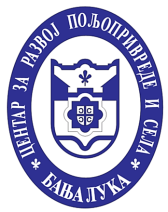 ЦЕНТАР ЗА РАЗВОЈ ПОЉОПРИВРЕДЕ И  СЕЛАБАЊА ЛУКАЦЕНТАР ЗА РАЗВОЈ ПОЉОПРИВРЕДЕ И  СЕЛАБАЊА ЛУКА.